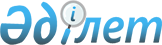 О внесении изменений в постановление Правительства Республики Казахстан от 29 апреля 2004 года N 493Постановление Правительства Республики Казахстан от 12 июля 2004 года N 757

      Правительство Республики Казахстан постановляет:




      1. Внести в 
 постановление 
 Правительства Республики Казахстан от 29 апреля 2004 года N 493 "О мерах по упорядочению торговли икрой осетровых видов рыб, произведенной в Республике Казахстан" (САПП Республики Казахстан, 2004 г., N 19, ст.250) следующие изменения:



      в заголовке слово ", произведенной" исключить;



      в пунктах 1, 2 слова ", произведенной в Республике Казахстан," заменить словами "в Республике Казахстан".




      2. Настоящее постановление вступает в силу со дня подписания и подлежит опубликованию.


      Премьер-Министр




      Республики Казахстан


					© 2012. РГП на ПХВ «Институт законодательства и правовой информации Республики Казахстан» Министерства юстиции Республики Казахстан
				